Changing Importance of Other Energy Sources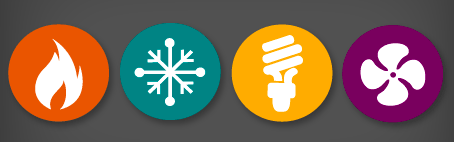 Syllabus Link: The relative and changing importance of hydrocarbons, nuclear power, renewables, new sources of modern energy.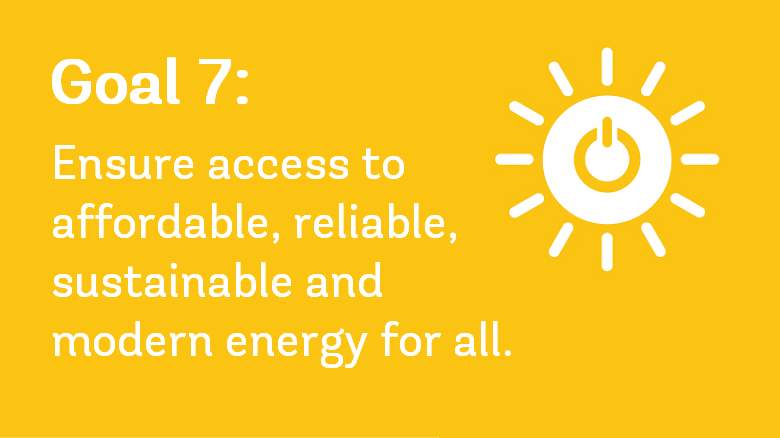 Task: You need to find details of and evaluate energy sources in terms of their importance for the future. You need to do this for:Hydrocarbons (oilNuclearA major renewableA new source of modern energyEnergy Type:OilEnergy SourceEnergy SourceCurrent usage (total and global patterns)Current usage (total and global patterns)Positive ImpactsPositive ImpactsNegative ImpactsNegative ImpactsEvaluation as a future source of energyEvaluation as a future source of energyEnergy Type:NuclearEnergy SourceEnergy SourceCurrent usage (total and global patterns)Current usage (total and global patterns)Positive ImpactsPositive ImpactsNegative ImpactsNegative ImpactsEvaluation as a future source of energyEvaluation as a future source of energyEnergy Type:Energy SourceEnergy SourceCurrent usage (total and global patterns)Current usage (total and global patterns)Positive ImpactsPositive ImpactsNegative ImpactsNegative ImpactsEvaluation as a future source of energyEvaluation as a future source of energyEnergy Type:Energy SourceEnergy SourceCurrent usage (total and global patterns)Current usage (total and global patterns)Positive ImpactsPositive ImpactsNegative ImpactsNegative ImpactsEvaluation as a future source of energyEvaluation as a future source of energy